							Toruń, 21 lutego 2024 roku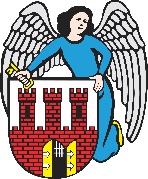     Radny Miasta Torunia        Piotr Lenkiewicz								Sz. Pan								Michał Zaleski								Prezydent Miasta ToruniaWNIOSEKPowołując się na § 18.1 Regulaminu Rady Miasta Torunia zwracam się do Pana Prezydenta z wnioskiem:- o ponową naprawę szafek dla użytkowników obiektu Aqua ToruńUZASADNIENIEZ przykrością muszę stwierdzić, iż użytkownicy ponownie zgłaszają problem z niedziałającymi szafkami, które miały zostać naprawione w wyniku zaistniałej usterki. Obecnie, aby ułatwić identyfikację problemu chodzi o konkretną szafkę – nr 136 w szatni męskiej do sali squash. Ten może mało znaczący problem został zgłaszany do administratora, który nie podjął żadnych działań. Proszę o podjęcie prac aby problem szafek został odpowiednio rozwiązany                                                                        /-/ Piotr Lenkiewicz										Radny Miasta Torunia